2027 Russia Holidays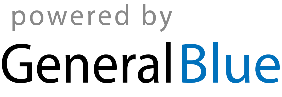 Russia 2027 CalendarRussia 2027 CalendarRussia 2027 CalendarRussia 2027 CalendarRussia 2027 CalendarRussia 2027 CalendarRussia 2027 CalendarRussia 2027 CalendarRussia 2027 CalendarRussia 2027 CalendarRussia 2027 CalendarRussia 2027 CalendarRussia 2027 CalendarRussia 2027 CalendarRussia 2027 CalendarRussia 2027 CalendarRussia 2027 CalendarRussia 2027 CalendarRussia 2027 CalendarRussia 2027 CalendarRussia 2027 CalendarRussia 2027 CalendarRussia 2027 CalendarJanuaryJanuaryJanuaryJanuaryJanuaryJanuaryJanuaryFebruaryFebruaryFebruaryFebruaryFebruaryFebruaryFebruaryMarchMarchMarchMarchMarchMarchMarchSuMoTuWeThFrSaSuMoTuWeThFrSaSuMoTuWeThFrSa121234561234563456789789101112137891011121310111213141516141516171819201415161718192017181920212223212223242526272122232425262724252627282930282829303131AprilAprilAprilAprilAprilAprilAprilMayMayMayMayMayMayMayJuneJuneJuneJuneJuneJuneJuneSuMoTuWeThFrSaSuMoTuWeThFrSaSuMoTuWeThFrSa12311234545678910234567867891011121112131415161791011121314151314151617181918192021222324161718192021222021222324252625262728293023242526272829272829303031JulyJulyJulyJulyJulyJulyJulyAugustAugustAugustAugustAugustAugustAugustSeptemberSeptemberSeptemberSeptemberSeptemberSeptemberSeptemberSuMoTuWeThFrSaSuMoTuWeThFrSaSuMoTuWeThFrSa1231234567123445678910891011121314567891011111213141516171516171819202112131415161718181920212223242223242526272819202122232425252627282930312930312627282930OctoberOctoberOctoberOctoberOctoberOctoberOctoberNovemberNovemberNovemberNovemberNovemberNovemberNovemberDecemberDecemberDecemberDecemberDecemberDecemberDecemberSuMoTuWeThFrSaSuMoTuWeThFrSaSuMoTuWeThFrSa1212345612343456789789101112135678910111011121314151614151617181920121314151617181718192021222321222324252627192021222324252425262728293028293026272829303131Jan 1	New Year’s DayJan 2	New Year HolidayJan 7	Christmas DayJan 8	New Year HolidayFeb 23	Defender of the Fatherland DayMar 8	International Women’s DayMay 1	Spring and Labour DayMay 9	Victory DayJun 12	Russia DayNov 4	Unity Day